La paix est …Illustre un exemple dans chaque case ci-dessous.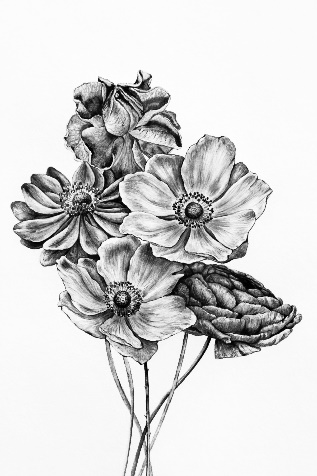 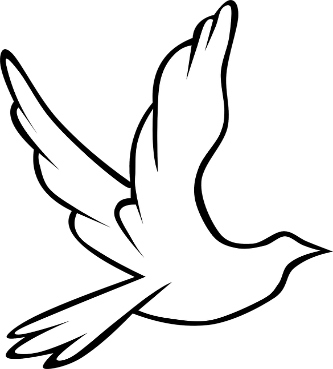 